SATURDAY 03/05/202205:00		ERT- WEEKEND Informative News Program09:00		NEWS BULLETIN – SPORTS – WEATHER09:15		NEW OUTLOOK Fresh, Informative and Interactive weekend morning show 		with a “New Outlook”  12:00		NEWS REPORT – SPORTS – WEATHER13:00		IT’S HAPPENING IN EUROPE Informative News Program about significant (New Episode)		issues that concern Europe and open a new page to the future15:00		NEWS REPORT – SPORTS - WEATHER16:00		FIND THE ANSWER – GAME SHOW: Kalpakidis Alexandros, 		(New Episode)		Savidakis Kostis, Loukaki Danai and Iliopoulos Giorgos.    	With Nikos Kouris      		17:00         	BASKET LEAGUE | KOLOSSOS – ARHS | 16TH ROUND 		(LIVE) 19:00		NEWS REPORT – SPORTS - WEATHER20:00		BASKET LEAGUE | IRAKLHS – PAOK | 16TH ROUND   		(LIVE)22:00	          THE Oath (Drama–Medical/Crime Series) 					(New Episode)	A doctor quits his profession after the death of his family in a car accident. An incident where he helps a woman on the street give birth, inspires him to create an Emergency Medical Unit task force of field doctors. The series follows the daily actions of this EMU00:00		AND YET, I’AM STILL HERE - Romantic Comedy   		(New Episode)	 		The series centers around a beautiful young lady who is a hypochondriac.   Due to a mix up of medical examination results, she learns that she has only six months left to live. Resulting in changing her aspect on life.  01:00		MUSIC BOX  Guests : Guests: Pashalis and George Zervos, Alexandra Sieti.  			Musical Program with Nikos Portokaloglou and Rena Morfi.03:00		GREEK CLASSICAL CINENA “Pinelopis  Suitors” (I Mnistires tis Pinelopis)		Comedy, 1968 Production04:30		HERBS, PRODUCTS OF THE EARTH  “Looking for Truffle  in Mountainous Evia”(New Episode)		New series about the herbs of the Greek Land05:10		AS OF TODAY IN THE 20TH CENTURY		The series highlights the historical identity of each day SUNDAY 03/06/2022------------------------------------------------------------------------------------------------------------------------------------------------
	 05:30		SUNDAY AT THE VILLAGE AGAIN “Apiranthos Naxou”       	 		Travelogue from every corner of Greece with Kostis Zafeirakis07:00		DIASPORA – COMMUNITIES – BENEFECTIONS. FROM “I” TO “WE” 					“Christakis Zographos – Sismanoglou Family” 	Successful Greeks from Diaspora support with their benefactions the New State, and their Place of Origin. 08:00		GREEK ORTHODOX CHURCH SERVICE 		(Live)		Direct Broadcast from the Central Cathedral of Athens 10:45		GUIDING PATHS “Monastery of Arkadiou: The Holy symbol of Cretan Freedom (New Episode)		Monastery of Preveli: The unconquered Lair of Freedom” A pilgrimage to sacred sites and landmarks in Greece and abroad significant for the Greek Orthodox Church.  11:45		AS OF TODAY IN THE 20TH CENTURY The series highlights the historical identity of each day12:00		NEWS REPORT – SPORTS - WEATHER13:00		SALT OF THE EARTH “Folk Party in Scala of Mylan in Volos” 		(New Episode)		Traditional Greek Music show with Lampros Liavas15:00 		NEWS REPORT – SPORTS – WEATHER  16:00		BALKAN EXPRESS “Travelogue in Serbian Banat”  		(New Episode)		A travelogue in the Balkans, reconnecting us with a geographic region which is important historically, culturally, economically and our future. ERT prod. 2021-2217:00		BASKET LEAGUE |LAYRIO – LARISA | 16TH ROUND 		(LIVE)19:00		VAN LIFE – OUTDOOR LIFE “Megara-skydiving, Malakasa-paint ball”  (New Episode)19:35		WITHIN ATTICA “Malakasa”		Discovering Attica20:00		BASKET LEAGUE | AEK – APOLLON | 16TH ROUND  		(LIVE)22:00		CENTRAL NEWS REPORT- SPORTS – WEATHER23:00		ATHLETIC SUNDAY		A wrap up of all the athletic news in a 2 hour show every Sunday.00:30 		AND YET, I’AM STILL HERE - Romantic Comedy		(New Episode) 		The series centers around a beautiful young lady who is a hypochondriac.   Due to a mix up of medical examination results, she learns that she has only six months left to live, resulting in changing her aspect on life.   01:30		I AVLI TON CHROMATON – “Dedicated to Lefteri Papadopoulo”    		(New Episode)		Musical Entertainment Program, with Athena Kabakoglou and Christos Nikolopoulos.03:30		GREEK CLASSICAL CINENA “The Optimist” (O Esiodoxos)		Comedy, 1973 ProductionMONDAY 03/07/2022----------------------------------------------------------------------------------------------------------05:00		…FROM SIX  	News Program with Dimitris Kottaridis and Giannis Pitaras09:00		NEWS BULLETIN – SPORTS - WEATHER09:15           	CONNECTIONS                         Informative News Program Presented by Costas Papachlimintzos and Christina Vidou12:00		NEWS REPORT – SPORTS - WEATHER	13:00		FIND THE ANSWER – GAME SHOW		(New Episode)		Game Show of Knowledge, memory & observation – With Nikos Kouris		14:00		WHY 21? – 12 QUESTIONS “The Past the Present and the Future”		(English Subtitles)	The  documentary answers the basic aspects of Greek history, following the thread that connects the 200 years of the Greek nation-state, from the Revolution until today.		15:00		NEWS REPORT – SPORTS - WEATHER16:00		STUDIO 4  Daily Magazino  with Nancy Zabetoglou,Thanasis Anagnostopoulos (New Episode)18:00		NEWS REPORT – SPORTS – WEATHER | (Sign Language)19:00		MOMS  (MAMA-DES) “Mihalis Dandaneliotis, Dimitra Papadima,		(New Episode)		Antonis Nikopolidis” Well known and not only Moms and Dads, who share stories 		20:00		BASKET LEAGUE |IONIKOS – PANATHINAIKOS | 16TH ROUND  		(LIVE)22:00		MY GREETINGS TO PLATANO “Hereta mou ton Platano”   		(New Episode)		A strange will left by a bizarre old man, pits his grandchildren against the villagers of Platano.23:00             CARTES POSTALES FROM GREECE					             (New Episode)Stories within stories that wind their way around the country – charming, thoughtful, wistful and sometimes melancholic. A tale unfolds with the discovery not only of a culture, but also of a desire to live life to the fullest once more. Based on Victoria Hislop’s bestseller of the same name.00:00	        	GREEK CLASSICAL CINENA “We only have one Life” (Mia Zoi tin Ehoume)		Comedy, 1958 Production02:00	IN THE WRONG HANDS Comedy Drama Series				(New Episode)		An evil plot for financial gain results in a mix-up and a baby in the wrong hands.---------------------------------------------------------------------------------------------------------------------------------------------03:00		MY GREETINGS TO PLATANO “Hereta mou ton Platano” 				A strange will, left by a bizarre old man, pits his grandchildren against the villagers of Platano.04:00	          CARTES POSTALES FROM GREECE	TUESDAY 03/08/2022---------------------------------------------------------------------------------------------------------------------------------------------05:00		…FROM SIX 	News Program with Dimitris Kottaridis and Giannis Pitaras09:00		NEWS BULLETIN – SPORTS - WEATHER09:15           	CONNECTIONS                    	Informative News Program Presented by Costas Papachlimintzos and Christina Vidou12:00		NEWS REPORT – SPORTS - WEATHER13:00		FIND THE ANSWER – GAME SHOW		    (New Episode)		Game Show of Knowledge, memory & observation – With Nikos Kouris14:00	IN THE WRONG HANDS Comedy Drama Series		An evil plot for financial gain results in a mix-up and a baby in the wrong hands.15:00		NEWS REPORT – SPORTS - WEATHER16:00		STUDIO 4  Daily Magazino  with Nancy Zabetoglou,Thanasis Anagnostopoulos (New Episode)18:00		NEWS REPORT – SPORTS – WEATHER | UPDATE – COVID 19 (Sign Language)		Special Supplement “Climate”19:00		GREEN STORIES – “Archelon  – Sea Turtle Rescue, Poros–The Stork Village” (New Episode)		Exploring Greece’s diverse natural landscapes with special attention to “hidden gems” 		and areas of unique environmental interest. 20:00	          THE DREAM THAT BECAME LIFE “The Woman on our Side” 		Documentary – Celebrating  Womens Day20:30		MONOGRAM “Kiki Dimoula (1931–2020) - Poetess”  	  			Biographical portraits of notable Greeks, past and present       21:00		CENTRAL NEWS REPORT- SPORTS – WEATHER22:00		MY GREETINGS TO PLATANO “Hereta mou ton Platano” 		(New Episode)		A strange will left by a bizarre old man, pits his grandchildren against the villagers of Platano.23:00	OUR BEST YEARS Greece late 60’s, narrated by an 8 year old boy, 		(New Episode)we witness the story of an evolving society from the dictatoship through the 80’s00:00	         	GREEN STORIES – “Archelon – Sea Turtle Rescue, Poros–The Stork Village” 				Exploring Greece’s diverse natural landscapes with special attention to “hidden gems” 		and areas of unique environmental interest. 01:00		HIM AND THE OTHER GUY Guest: Dimitris Papadimitriou – Composer		(New Episode)		Talk Show with Thodori Vamvakari and Taki Gianoutso02:00 	IN THE WRONG HANDS Comedy Drama Series				(New Episode)		An evil plot for financial gain results in a mix-up and a baby in the wrong hands-------------------------------------------------------------------------------------------------------------------------------------------03:00		MY GREETINGS TO PLATANO “Hereta mou ton Platano” 				A strange will left by a bizarre old man, pits his grandchildren against the villagers of Platano.04:00	OUR BEST YEARS Greece late 60’s, narrated by an 8 year old boy, 		we witness the story of an evolving society from the dictatoship through the 80’s.WEDNESDAY 03/09/202205:00		…FROM SIX 		News Program with Dimitris Kottaridis and Giannis Pitaras09:00		NEWS BULLETIN – SPORTS - WEATHER09:15           	CONNECTIONS                    	Informative News Program Presented by Costas Papachlimintzos and Christina Vidou12:00		NEWS REPORT – SPORTS - WEATHER13:00		FIND THE ANSWER – GAME SHOW		    (New Episode)		Game Show of Knowledge, memory & observation – With Nikos Kouris14:00	IN THE WRONG HANDS Comedy Drama Series		An evil plot for financial gain results in a mix-up and a baby in the wrong hands.15:00		NEWS REPORT – SPORTS - WEATHER16:00	          STUDIO 4 Daily Magazino  with Nancy Zabetoglou,Thanasis Anagnostopoulos  (New  Episode)18:00		NEWS REPORT – SPORTS – WEATHER | UPDATE – COVID 19 (Sign Language)		Special Supplement “Numbers”19:00		POP COOKING “Penny Baltatzi, Volaki Tinou (cheese), Beans Nevrokopiou,	     (New Episode)		Kiwi Pierias” 	Cook show with recipes featuring Greek products. 		With Manoli Papoutsaki        20:00		TAIL TALES “Skiathos”     		                                                     		             (New Episode)		Animal Welfare and the beautiful relationship between humans and our animal companions21:00		CENTRAL NEWS REPORT- SPORTS – WEATHER22:00		MY GREETINGS TO PLATANO “Hereta mou ton Platano”  		    (New Episode)		A strange will left by a bizarre old man, pits his grandchildren against the villagers of Platano 23:00		MUSIC BOX  Guests: Nikos Zoudiaris, Christos Thiveos, Myrto Kamvysidi	  (New Episode)   		Musical Program with Nikos Portokaloglou and Rena Morfi.01:00		ART WEEK – “Bod Wilson – Director”        		(New Episode)  				Behind the scenes interviews with artists, actors, musicians, authors			02:00	IN THE WRONG HANDS Comedy Drama Series				      (New Episode)		An evil plot for financial gain results in a mix-up and a baby in the wrong hands.----------------------------------------------------------------------------------------------------------------------------------------------03:00		MY GREETINGS TO PLATANO “Hereta mou ton Platano”  			A strange will left by a bizarre old man, pits his grandchildren against the villagers of Platano04:00		THE OATH 	(Drama, Medical/Crime Series)  	(English Subs)                              (New Episode)	A doctor quits his profession after the death of his family in a car accident. An incident where he helps a woman on the street give birth, inspires him to create an Emergency Medical Unit task force of field doctors. The series follows the daily actions of this EMU	 THURSDAY 03/10/202205:00		…FROM SIX 		News Program with Dimitris Kottaridis and Giannis Pitaras09:00		NEWS BULLETIN – SPORTS - WEATHER09:15           	CONNECTIONS                    	Informative News Program Presented by Costas Papachlimintzos and Christina Vidou12:00	          NEWS REPORT – SPORTS – WEATHER13:00		FIND THE ANSWER – GAME SHOW		    (New Episode)		Game Show of Knowledge, memory & observation – With Nikos Kouris14:00	IN THE WRONG HANDS Comedy Drama Series		An evil plot for financial gain results in a mix-up and a baby in the wrong hands15:00		NEWS REPORT – SPORTS - WEATHER 16:00		STUDIO 4 		         (N. Episode) 		Daily 	Magazino with Nancy Zabetoglou and Thanasis Anagnostopoulos18:00		NEWS REPORT – SPORTS – WEATHER | (Sign Language)19:00		POP COOKING “Maria Fragaki, Manolis Kassakis, apaki from Crete,	(New Episode)		manouri (cheese), raisins Bostitsa” 			Cook show with recipes featuring Greek products With Manoli Papoutsaki        20:00		KLINON ASTY Stories of the City “Patisseries-Travelogue to sweet Athens”		A TV journey to  movements, trends, ideas, happenings,  in Athents21:00		CENTRAL NEWS REPORT- SPORTS – WEATHER22:00		MY GREETINGS TO PLATANO “Hereta mou ton Platano”  		    (New Episode)		A strange will left by a bizarre old man, pits his grandchildren against the villagers of Platano 23:00		OUR BEST YEARS		   	    (New Episode)		Greece late 60’s narrated by an 8 year old boy, we witness the story of a society evolving from the dictatorship through the 80s. Nostalgic, Family series.00:00		MOM’S CAKE		    	     (New Episode)		The series centers around family gatherings and everything  that comes with it. 01:00		LIFE IS ABOUT MOMENTS  Guest: Eleni Roda -Actor   		    (New Episode)  		With Andrea Roditi02:00	IN THE WRONG HANDS Comedy Drama Series				     (New Episode)		An evil plot for financial gain results in a mix-up and a baby in the wrong hands-----------------------------------------------------------------------------------------------------------------------------------------03:00		MY GREETINGS TO PLATANO “Hereta mou ton Platano”  		    		A strange will left by a bizarre old man, pits his grandchildren against the villagers of Platano 04:00 		OUR BEST YEARS Nostalgic, Family series.	Greece late 60’s narrated by an 8 year old boy, we witness the story of a society evolving from the dictatorship through the 80sFRIDAY 03/11/202205:00		…FROM SIX  	News Program with Dimitris Kottaridis and Giannis Pitaras09:00		NEWS BULLETIN – SPORTS - WEATHER09:15		CONNECTIONS                    	Informative News Program Presented by Costas Papahlimintzos and Christina Vidou     12:00	          NEWS REPORT – SPORTS – WEATHER13:00		FIND THE ANSWER – GAME SHOW Guests: Takis Giannoutsos, 		(New Episode)		Thodoris Vamvakaris, Elena Bouzala, Alejandra Douvara.    	With Nikos Kouris      		14:00	IN THE WRONG HANDS Comedy Drama Series				     		An evil plot for financial gain results in a mix-up and a baby in the wrong hands15:00		NEWS REPORT – SPORTS - WEATHER16:00		STUDIO 4 		         						(New Episode) 		Daily 	Magazino with Nancy Zabetoglou and Thanasis Anagnostopoulos18:00		NEWS REPORT – SPORTS – WEATHER | UPDATE – COVID 19 (Sign Language)		Special Supplement “Arts”19:00		A’ SALUTATIONS (HERETISMI)-DIRECT BROADCAST FROM  		(LIVE)		THE SAINT DIMITRIOS CATHEDRAL IN SWITZERLAND 21:00 		CENTRAL NEWS REPORT- SPORTS – WEATHER22:00		MY GREETINGS TO PLATANO “Hereta mou ton Platano”  		(New Episode)		A strange will left by a bizarre old man, pits his grandchildren against the villagers of Platano23:00		OUT LOUD A music experience hosted by Kostis Maraveyas  		(New Episode)               01:15		WHY 21? – 12 QUESTIONS 	“Past, Present, Future ” 		(English Subtitles)	The  documentary answers the basic aspects of Greek history, following the thread that connects the 200 years of the Greek nation-state, from the Revolution until today.		02:15	IN THE WRONG HANDS Comedy Drama Series				     (New Episode)		An evil plot for financial gain results in a mix-up and a baby in the wrong hands----------------------------------------------------------------------------------------------------------------------------------------------03:15		MY GREETINGS TO PLATANO “Hereta mou ton Platano”  				A strange will left by a bizarre old man, pits his grandchildren against the villagers of Platano 04:00 	MOM’S CAKE The series centers around family gatherings and everything  that comes with it.  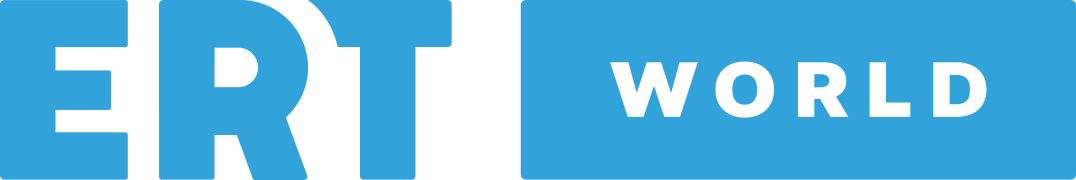 